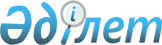 Мәслихаттың 2017 жылғы 21 желтоқсандағы № 173 "Жітіқара ауданы Жітіқара қаласының 2018-2020 жылдарға арналған бюджеті туралы" шешіміне өзгерістер мен толықтырулар енгізу туралы
					
			Мерзімі біткен
			
			
		
					Қостанай облысы Жітіқара ауданы мәслихатының 2018 жылғы 28 қарашадағы № 249 шешімі. Қостанай облысының Әділет департаментінде 2018 жылғы 7 желтоқсанда № 8152 болып тіркелді. Мерзімі өткендіктен қолданыс тоқтатылды
      2008 жылғы 4 желтоқсандағы Қазақстан Республикасы Бюджет кодексінің 109-1-бабына сәйкес Жітіқара аудандық мәслихаты ШЕШІМ ҚАБЫЛДАДЫ:
      1. Мәслихаттың 2017 жылғы 21 желтоқсандағы № 173 "Жітіқара ауданы Жітіқара қаласының 2018-2020 жылдарға арналған бюджеті туралы" шешіміне (Нормативтік құқықтық актілерді мемлекеттік тіркеу тізілімінде № 7459 тіркелген, 2018 жылғы 10 қаңтарда Қазақстан Республикасы нормативтік құқықтық актілерінің эталондық бақылау банкінде жарияланған) мынадай өзгерістер мен толықтырулар енгізілсін:
      1-тармақ мынадай редакцияда жазылсын:
      "1. Жітіқара ауданы Жітіқара қаласының 2018-2020 жылдарға арналған бюджеті тиісінше 1, 2 және 3-қосымшаларға сәйкес, оның ішінде 2018 жылға мынадай көлемдерде бекітілсін:
      1) кірістер – 411414,6 мың теңге, оның ішінде:
      салықтық түсімдер бойынша – 169253 мың теңге;
      салықтық емес түсімдер бойынша – 6025 мың теңге;
      негізгі капиталды сатудан түсетін түсімдер бойынша – 0,0 теңге;
      трансферттер түсiмдерi бойынша – 236136,6 мың теңге;
      2) шығындар – 411414,6 мың теңге;
      3) таза бюджеттік кредиттеу – 0,0 теңге, оның ішінде:
      бюджеттік кредиттер – 0,0 теңге;
      бюджеттік кредиттерді өтеу – 0,0 теңге;
      4) қаржы активтерімен операциялар бойынша сальдо – 0,0 теңге;
      5) бюджет тапшылығы (профициті) – 0,0 теңге;
      6) бюджет тапшылығын қаржыландыру (профицитін пайдалану) – 0,0 теңге.";
      5-1-тармақтың 3), 4), 6) және 7) тармақшалары жаңа редакцияда жазылсын:
      "3) қала әкімдігі ғимаратының жылу беру жүйесін жөндеуге – 7502,9 мың теңге;
      4) пайдаланылған сынапты шамдарды сынаптан айыруға – 240 мың теңге;";
      "6) Жітіқара қаласында тас жолдарынан тротуарларды орналасуға – 14560 мың теңге;
      7) 11718,9 мың теңге - Жітіқара қаласының 6 шағын ауданындағы Бәйтерек дүкенінен № 12 орта мектебіне дейін квартал ішіндегі өткелді орташа жөндеу (көлік жүретін бөлігінің жалпы ұзындығы - 510 метр);";
      5-1-тармақ 9), 10) және 11) тармақшалармен толықтырылсын:
      "9) 3500 мың теңге - Майлин көшесінің бойымен автомобиль жолы учаскесін ағымдағы жөндеу (көлік жүретін бөлігінің жалпы ұзындығы – 700 метр);
      10) 3500 мың теңге - Зулхаиров көшесінің бойымен автомобиль жолы учаскесін ағымдағы жөндеу (көлік жүретін бөлігінің жалпы ұзындығы – 833 метр);
      11) 4000,0 мың теңге - коммуналдық меншіктегі пәтерлерге ағымдағы жөндеу.";
      көрсетілген шешімнің 1, 2-қосымшалары осы шешімнің 1, 2-қосымшаларына сәйкес жаңа редакцияда жазылсын.
      2. Осы шешім 2018 жылғы 1 қаңтардан бастап қолданысқа енгізіледі.
      КЕЛІСІЛДІ
      "Жітіқара ауданы әкімдігінің
      экономика және бюджеттік
      жоспарлау бөлімі" мемлекеттік
      мекемесінің басшысы
      __________ Г. Баймухамбетова Жітіқара ауданы Жітіқара қаласының 2018 жылға арналған бюджеті Жітіқара ауданы Жітіқара қаласының 2019 жылға арналған бюджеті
					© 2012. Қазақстан Республикасы Әділет министрлігінің «Қазақстан Республикасының Заңнама және құқықтық ақпарат институты» ШЖҚ РМК
				
      Сессия төрағасы

Н. Джафаров

      Жітіқарааудандық маслихатының хатшысы

А. Кабиев
Мәслихаттың
2018 жылғы 28 қарашадағы
№ 249 шешіміне 1-қосымшаМәслихаттың
2017 жылғы 21 желтоқсандағы
№ 173 шешіміне 1-қосымша 
Санаты
Санаты
Санаты
Санаты
Сомасы, мың теңге
Сыныбы
Сыныбы
Сыныбы
Сомасы, мың теңге
Кіші сыныбы
Кіші сыныбы
Сомасы, мың теңге
Атауы
Сомасы, мың теңге
I. Табыс
411414,6
1
Салықтық түсімдер
169253
01
Табыс салығы 
93245
2
Жеке табыс салығы
93245
04
Меншiкке салынатын салықтар
74950
1
Мүлiкке салынатын салықтар 
2290
3
Жер салығы 
8526
4
Көлiк құралдарына салынатын салық 
64134
05
Тауарларға, жұмыстарға және қызметтерге салынатын iшкi салықтар 
1058
4
Кәсiпкерлiк және кәсiби қызметтi жүргiзгенi үшiн алынатын алымдар
1058
2
Салықтық емес түсiмдер
6025
01
Мемлекеттік меншіктен түсетін кірістер
6025
5
Мемлекет меншігіндегі мүлікті жалға беруден түсетін кірістер
6025
3
Негізгі капиталды сатудан түсетін түсімдер
0
4
Трансферттердің түсімдері
236136,6
02
Мемлекеттiк басқарудың жоғары тұрған органдарынан түсетiн трансферттер
236136,6
3
Аудандардың (облыстық маңызы бар қаланың) бюджетінен трансферттер
236136,6
Функционалдық топ
Функционалдық топ
Функционалдық топ
Функционалдық топ
Функционалдық топ
Сомасы, мың теңге
Кіші функция
Кіші функция
Кіші функция
Кіші функция
Сомасы, мың теңге
Бюджеттік бағдарламалардың әкімшісі
Бюджеттік бағдарламалардың әкімшісі
Бюджеттік бағдарламалардың әкімшісі
Сомасы, мың теңге
Бағдарлама
Бағдарлама
Сомасы, мың теңге
Атауы
Сомасы, мың теңге
II. Шығындар
411414,6
01
Жалпы сипаттағы мемлекеттiк қызметтер
64726,5
1
Мемлекеттiк басқарудың жалпы функцияларын орындайтын өкiлдi, атқарушы және басқа органдар
64726,5
124
Аудандық маңызы бар қала, ауыл, кент, ауылдық округ әкімінің аппараты
64726,5
001
Аудандық маңызы бар қала, ауыл, кент, ауылдық округ әкімінің қызметін қамтамасыз ету жөніндегі қызметтер
64726,5
07 
Тұрғын үй-коммуналдық шаруашылық
119114,9
 1
Тұрғын үй шаруашылығы
7212
124
Аудандық маңызы бар қала, ауыл, кент, ауылдық округ әкімінің аппараты
7212
007
Аудандық маңызы бар қаланың, ауылдың, кенттің, ауылдық округтің мемлекеттік тұрғын үй қорының сақталуын ұйымдастыру
7212
3
Елді-мекендерді көркейту
111902,9
124
Аудандық маңызы бар қала, ауыл, кент, ауылдық округ әкімінің аппараты
111902,9
008
Елді мекендердегі көшелерді жарықтандыру
38649,4
009
Елді мекендердің санитариясын қамтамасыз ету
22190
010
Жерлеу орындарын ұстау және туыстары жоқ адамдарды жерлеу
1527
011
Елді мекендерді абаттандыру мен көгалдандыру
49536,5
08 
Мәдениет, спорт, туризм және ақпараттық кеңістiк
2052
2 
Спорт
2052
124
Аудандық маңызы бар қала, ауыл, кент, ауылдық округ әкімінің аппараты
2052
028
 Жергілікті деңгейде дене шынықтыру-сауықтыру және спорттық іс-шараларды өткізу
2052
12
Көлiк және коммуникация
225521,2
1
Автомобиль көлiгi
225521,2
124
Аудандық маңызы бар қала, ауыл, кент, ауылдық округ әкімінің аппараты
225521,2
013
Аудандық маңызы бар қалаларда, ауылдарда, кенттерде, ауылдық округтерде автомобиль жолдарының жұмыс істеуін қамтамасыз ету 
32715
045
Аудандық маңызы бар қалаларда, ауылдарда, кенттерде, ауылдық округтерде автомобиль жолдарын күрделі және орташа жөндеу
192806,2
III. Таза бюджеттік кредиттеу
0
Бюджеттік кредиттер
0
Санаты
Санаты
Санаты
Санаты
Санаты
Сомасы, мың теңге
Сыныбы
Сыныбы
Сыныбы
Сыныбы
Сомасы, мың теңге
Кіші сыныбы
Кіші сыныбы
Кіші сыныбы
Сомасы, мың теңге
Ерекшелігі
Ерекшелігі
Сомасы, мың теңге
5
Бюджеттік кредиттерді өтеу
0
IY. Қаржы активтерімен операциялар бойынша сальдо
0
V. Бюджет тапшылығы (профициті)
0
VI. Бюджет тапшылығын қаржыландыру (профицитін пайдалану)
0Мәслихаттың
2018 жылғы 28 қарашадағы
№ 249 шешіміне 2-қосымшаМәслихаттың
2017 жылғы 21 желтоқсандағы
№ 173 шешіміне 2-қосымша
Санаты
Санаты
Санаты
Санаты
Сомасы, мың теңге
Сыныбы
Сыныбы
Сыныбы
Сомасы, мың теңге
Кіші сыныбы
Кіші сыныбы
Сомасы, мың теңге
Атауы
Сомасы, мың теңге
I. Табыс
320214,1
1
Салықтық түсімдер
158457
01
Табыс салығы 
85957
2
Жеке табыс салығы
85957
04
Меншiкке салынатын салықтар
71908
1
Мүлiкке салынатын салықтар 
2290
3
Жер салығы 
998
4
Көлiк құралдарына салынатын салық 
68620
05
Тауарларға, жұмыстарға және қызметтерге салынатын iшкi салықтар 
592
4
Кәсiпкерлiк және кәсiби қызметтi жүргiзгенi үшiн алынатын алымдар
592
2
Салықтық емес түсiмдер
5944
01
Мемлекеттік меншіктен түсетін кірістер
5944
5
Мемлекет меншігіндегі мүлікті жалға беруден түсетін кірістер
5944
3
Негізгі капиталды сатудан түсетін түсімдер
0
4
Трансферттердің түсімдері
155813,1
02
Мемлекеттiк басқарудың жоғары тұрған органдарынан түсетiн трансферттер
155813,1
3
Аудандардың (облыстық маңызы бар қаланың) бюджетінен трансферттер
155813,1
Функционалдық топ
Функционалдық топ
Функционалдық топ
Функционалдық топ
Функционалдық топ
Сомасы, мың теңге
Кіші функция
Кіші функция
Кіші функция
Кіші функция
Сомасы, мың теңге
Бюджеттік бағдарламалардың әкімшісі
Бюджеттік бағдарламалардың әкімшісі
Бюджеттік бағдарламалардың әкімшісі
Сомасы, мың теңге
Бағдарлама
Бағдарлама
Сомасы, мың теңге
Атауы
Сомасы, мың теңге
II. Шығындар
320214,1
01
Жалпы сипаттағы мемлекеттiк қызметтер
48792
1
Мемлекеттiк басқарудың жалпы функцияларын орындайтын өкiлдi, атқарушы және басқа органдар
48792
124
Аудандық маңызы бар қала, ауыл, кент, ауылдық округ әкімінің аппараты
48792
001
Аудандық маңызы бар қала, ауыл, кент, ауылдық округ әкімінің қызметін қамтамасыз ету жөніндегі қызметтер
48792
04 
Бiлiм беру
83841
1 
Мектепке дейiнгi тәрбие және оқыту
83841
124 
Аудандық маңызы бар қала, ауыл, кент, ауылдық округ әкімінің аппараты
83841
004 
Мектепке дейінгі тәрбиелеу және оқыту және мектепке дейінгі тәрбиелеу және оқыту ұйымдарында медициналық қызмет көрсетуді ұйымдастыру
83841
07 
Тұрғын үй-коммуналдық шаруашылық
98624,1
 1
Тұрғын үй шаруашылығы
3373
124
Аудандық маңызы бар қала, ауыл, кент, ауылдық округ әкімінің аппараты
3373
007
Аудандық маңызы бар қаланың, ауылдың, кенттің, ауылдық округтің мемлекеттік тұрғын үй қорының сақталуын ұйымдастыру
3373
3
Елді-мекендерді көркейту
95251,1
124
Аудандық маңызы бар қала, ауыл, кент, ауылдық округ әкімінің аппараты
95251,1
008
Елді мекендердегі көшелерді жарықтандыру
35850
009
Елді мекендердің санитариясын қамтамасыз ету
23300
010
Жерлеу орындарын ұстау және туыстары жоқ адамдарды жерлеу
827
011
Елді мекендерді абаттандыру мен көгалдандыру
35274,1
08 
Мәдениет, спорт, туризм және ақпараттық кеңістiк
2155
2 
Спорт
2155
124
Аудандық маңызы бар қала, ауыл, кент, ауылдық округ әкімінің аппараты
2155
028
 Жергілікті деңгейде дене шынықтыру-сауықтыру және спорттық іс-шараларды өткізу
2155
12
Көлiк және коммуникация
86802
1
Автомобиль көлiгi
86802
124
Аудандық маңызы бар қала, ауыл, кент, ауылдық округ әкімінің аппараты
86802
013
Аудандық маңызы бар қалаларда, ауылдарда, кенттерде, ауылдық округтерде автомобиль жолдарының жұмыс істеуін қамтамасыз ету 
86802
III. Таза бюджеттік кредиттеу
0
Бюджеттік кредиттер
0
Санаты
Санаты
Санаты
Санаты
Санаты
Сомасы, мың теңге
Сыныбы
Сыныбы
Сыныбы
Сыныбы
Сомасы, мың теңге
Кіші сыныбы
Кіші сыныбы
Кіші сыныбы
Сомасы, мың теңге
Ерекшелігі
Ерекшелігі
Сомасы, мың теңге
5
Бюджеттік кредиттерді өтеу
0
IY. Қаржы активтерімен операциялар бойынша сальдо
0
V. Бюджет тапшылығы (профициті)
0
VI. Бюджет тапшылығын қаржыландыру (профицитін пайдалану)
0